06.04.15 г.Липунцова А.С.Конспект урока литературного чтения в 3-м классе УМК "Гармония" ФГОС НОО по теме "Красавица и чудовище". Французская сказка (1 урок)Цели:обобщить и систематизировать знания учащихся о сказках, их особенностях;расширить и углубить интерес к творчеству других народов мираЗадачи: развивающие: развивать речь, умение читать в лицах и передавать содержание прочитанного; обучающая: понимание содержания литературного произведения; продолжить  работу по совершенствованию навыка сознательного, правильного, выразительного чтения;воспитывающая: воспитывать чувство любви, добра, радости общения друг с другом на основе произведения; формировать интерес детей к чтению,Планируемые результаты:Личностные:1.Положительное отношение к учению, учебно-познавательный интерес, готовность преодолевать трудности;4.Эстетические чувства, в т.ч. чувство точного, яркого слова.Регулятивные (способность организовать свою деятельность):1.Понимать, принимать и сохранять учебную задачу;3.Адекватно оценивать свои достижения;4.Контролировать процесс и результаты деятельности, вносить коррективы;Познавательные (искать, получать и использовать информацию):1.Осознавать познавательную информацию;2.Читать и слушать, извлекая нужную информацию;3.Структурировать информацию, фиксировать её различными способами;4.Понимать информацию, представленную в разных формах: изобразительной, схематичной, модельной; переводить её в словесную форму;6. Обращаться к различным словарям, справочникам; находить в них нужные сведения;   7.Проводить анализ, синтез, аналогию, сравнение, классификацию, обобщение;Коммуникативные:2.Участвовать в диалоге, в общей беседе, выполняя принятые нормы речевого поведения, культуры речи;4.Вступать в учебное сотрудничество с учителем и одноклассниками, осуществлять совместную деятельность.Оборудование:мультимедиа (слайды); рисунки детей;иллюстрация - Бабушка-Загадушка; учебник литературное чтение «Любимые страницы» О.В.Кубасова 3 кл. часть 4; оценочный лист «Пушистик настроения».Сценарий урока:I. Мотивация учения. Л1Прошла перемена.Услышан звонок.Пора поскорее начать нам урок,Предлагаем вашему вниманиюРассказы из домашнего задания.II. Проверка домашнего задания Л1, 4; Р4; П4Дети зачитывают продолжение сказки( 2-3)III. Актуализация знаний. Л1, 2; Р4; П4; К4.- К нам на урок сегодня в гости пришла Бабушка-Загадушка. Она приготовила для вас загадки и задания. Вы будете молодцами, если справитесь с её заданиями и получите. Согласны? Тогда начинаемСлайд 1 (Урок чтения, сказочная иллюстрация )1. Обобщение и систематизация знаний учащихся о сказках, их особенностях.ЗАГАДКА 1. Много жанров есть на свете
Басня, повесть и рассказ,
Но с рожденья любят дети
Волшебство и мир прекрас.– О каком жанре устного народного творчества спрашивает вас Бабушка-Загадушка? (Сказка)- А что за литературный жанр - сказка?(Сказка – художественное произведение, в котором есть вымысел, элементы чудесного, фантастического. Сказка обязательно чему-то учит, Добро побеждает зло)- Чем же сказка отличается от другого произведения?(В сказке могут говорить звери, растения, с ними происходят необычные приключения, разные чудеса.)Слайд 2 (портрет А.С. Пушкина и его слова: «Сказка ложь, да в ней намек, добрым молодцам урок».-Прочитайте слова, написанные на доске.- Как вы их понимаете? (Сказки учат, преподносят нам уроки)- Чему учат сказки? (Добру, любви, справедливости, трудолюбию, как нужно поступать в той или иной ситуации)- Кто сочиняет сказки? (Сочиняют сказки народ, писатели)- А как называются сказки, которые сочинил народ?(Народными. В нашей стране живут люди разных национальностей. Поэтому сказок очень много. Это и украинские сказки, сказки народов Севера, татарские сказки и др)- А как называются сказки, которые сочинили писатели? (Литературные)- Ваши ответы порадовали Бабушку-Загадушку, и она надеется, что и со 2 заданием вы справитесь.2. ЗаданиеЗАГАДКА 2.Элементы разных сказок
Мы собрали в кузовок.
Отгадай названье сказки
Будь внимателен, дружок.Отгадывание сказок (вынимаем задание из кузовка, читаем, отвечаем)Сказки просят: «А сейчас вы, друзья, узнайте нас!»- Старик, старуха, горшок, кафтан. ( «Кому горшок мыть» - народная).- Ученик 3 класса, злые волшебники, ходики («Сказка о потерянном времени» Е. Шварц – литературная)Слайд 33. Задание Самостоятельная работа. В парах- А сейчас вспомним отличия литературной сказки от народной?(составление таблицы на карточках лежащих на столах)Кто является создателем народной сказки; литературной?Форма создания сказки?Можно ли вносить изменения в сказку?Какие жанры используются в сказках?Проверка.Слайд 4 (таблица)Итог: Мы повторили особенности народной и литературной сказки. Конечно, это не все особенности сказок. Более подробно вы будете знакомиться с ними в старших классах.Бабушка-Загадушка, очень довольна, как хорошо вы  знаете особенности сказок.IV.  СООБЩЕНИЕ ТЕМЫ И ЦЕЛИ УРОКА. Л1, 2; Р4; П4; К4.- Сегодня мы прочитаем новое произведение, а вы предположите, какое это произведение будет по жанру?  Послушав докажите. Сказка - элементы выдумки- А кто сможет догадаться народная эта сказка или литературная? (опираясь на таблицу) (Народная, ограничивается определённым жанром – бытовая)- Можно ли слушая сказку, сказать какой народ её написал (Нет, нет имен, обычаев, названий мест)-Тогда хотя бы название сказки предположить вы можете? (Ответы детей)- Какие задачи поставим на урок?Поставьте цели на урок.ФИЗКУЛЬТМИНУТКА.V. РАБОТА НАД НОВЫМ МАТЕРИАЛОМ. Л4, Р1, 4, П1, 2, 4, 7, К2. 1. Словарная работа.-При чтении данного рассказа нам встретятся незнакомые слова. Кто может их объяснить?      - Купец -  Богатый торговец, владелец торгового предприятия.- Ферма - 1. Животноводческое подразделение в хозяйстве совхоза или колхоза, а также специализированное звероводческое хозяйство. Молочная ф. Племенная ф. Песцовая ф. 2. Частное хозяйство или сельскохозяйственное предприятие на собственном или арендуемом земельном участке. - Сервированный стол -  Сервировать - Приготовить (-влять), расставить (-влять) на столе для еды (посуду, кушанья).-Сводить концы с концами - Живя в бедности, едва обходиться скудными средствами.2. Чтение сказки учитель- ученик.3. Работа над названием сказки.- Чтобы узнать какой народ сочинил эту сказку откройте учебники на странице 39.- Прочитайте название сказки.- Какой народ сочинил эту сказку? (французский, народ Франции)4. Межпредметная связь:- А что вы знаете о Франции?( слайд 5)- Какой город является столицей? (слайд 6)- О каких достопримечательностях вам известно?(Слайд 7)Диснейленд: Это самый крупный в Европе (1943 гектара) парк развлечений. Здесь ежедневно работают сотни аттракционов, парадов и шоу, курсируют настоящий поезд, плавают пиратские фрегаты и пароход времен Марка Твена, курятся гейзеры и "взрываются" вулканы, открываются пещеры с сокровищами, тоннели и висячие мосты, а также "живет" множество диких животных и сказочных героев.(слайд 8)Эйфелева башня:  была построена для Всемирной выставки 1889 года . Кажется ажурным сооружением из 15 тысяч сваренных металлических деталей и покоится на огромных четырех пилонах с цементным основанием. (слайд 9 )Триумфальная арка: Строительство Триумфальной Арки начал в 1806 году Шальгрен, выполняя волю Наполеона, пожелавшего посвятить ее Великой Армии. Арка была завершена к 1836 году Есть еще много других достопримечательностей на о них вы узнаете позже.5. Перечитывание. Работа по содержанию. (цепочкой)5. Вопросы после прослушивания первой части. Разбор сказки.- Как ты понимаешь слово «злоключение»?- Представьте себя на месте купца и расскажи о том, что произошло, от его лица.- Как ты думаешь, что произойдет дальше? Работа в группах.VI. ПОДВЕДЕНИЕ ИТОГОВ К2Бабушка-Загадушка старенькая, память слаба, стала, просит вас напомнить, с какой сказкой познакомились.1. Расскажите все о сказке, с которой сегодня познакомились?По плану: ( план на доске)НазваниеАвтор.Жанр (какая?). Почему?Главная мысльЧто вы для себя взяли из этой сказки? VII. ОЦЕНИВАНИЕ РАБОТЫ НА УРОКЕ. ДОМАШНЕЕ ЗАДАНИЕ. РЕФЛЕКСИЯ.Р31. Самооценка работы.Бабушка-Загадушка предлагает вам провести самооценку по критериям:«5» - на уроке было все понятно, работал(а) активно, на вопросы отвечал(а) верно, задания выполнял(а) правильно;«4» - на уроке были затруднения , не на все вопросы отвечал(а), не все задания выполнил(а) верно;« » - не очень понравилась моя работа на уроке,встаньте те (поднимите руку), кто за свою работу не поставил себе оценку;теперь те, кто поставил оценку «4»;теперь те, кто поставил оценку «5».2. Домашнее задание.Подготовиться к чтению и узнай о дальнейших событиях3. Рефлексия.Бабушка-Загадушка приготовила для вас листок «Пушистик настроения», обведите в кружочек, того Пушистика с каким настроением вы уйдете с этого урока. Покажите всем и друг другу.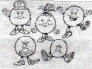 Я и Бабушка-Загадушка очень довольны вашей работой.Спасибо за урок!СКАЗКАСКАЗКАНАРОДНАЯЛИТЕРАТУРНАЯ1.Автор - народ1.Автор – конкретное лицо.2.Существует в устной форме.2.Создается в письменной форме.3. Каждая сказка существует в нескольких вариантах (Создатель может внести изменения)3. Внесение изменений не допускается4. Народная сказка ограничивается определенным жанром- волшебная,
- бытовая,
- о животных.4. Не ограничивается определенным жанром; включает в себя черты и бытовой сказки, и волшебной, и сказки о животных, и даже фантастику.